הקף בעיגול את הצורה הנכונה של הפועל BECircle the correct form of the verb BE:1. She am / is 12 years old.2. Dan and Rina is not / are not students in high school.3. You am / are very excited today.4. My cat is / are black and white.5. People am not / are not going to the mall today.6. Gold am / is a very expensive metal.7. Am / Are you celebrating your birthday today?8. I am / is very happy that you are here with me.9. Young children are / is sometimes afraid of the dark.10. Is / Are David new in Maale Adummim?השלם את המשפטים הבאים עם Have / hasComplete the following sentences with have or has:1. David _______________ two brothers and one sister.. I ________________ a lot of homework today.2 3. My aunt _____________ a big factory in Haifa.4. Or and Tali_______________ a beautiful new baby.5. Teachers ______________ a lot of work to do.6. This machine ______________ a small computer in it.7. We _____________ guests from Russia today.8. Sharon ______________ lots of funny hats.. They _______________ a great sense of humor.910. This table ____________ only three legs.There is / There areהביטי בתמונה:Look at the picture: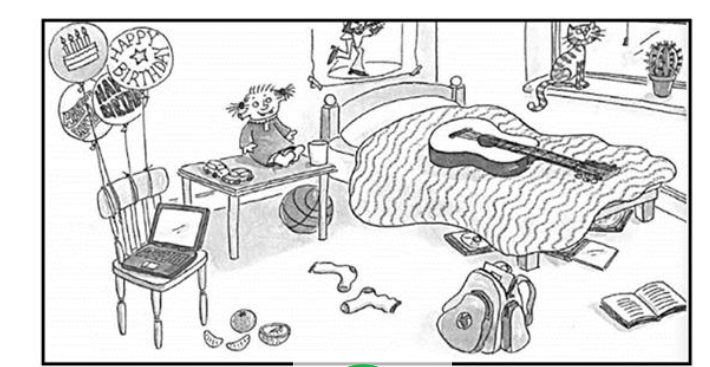 השלימי את המשפטים הבאים עם   There is / There  Complete the following sentences using There is / There are:______________ a computer on the chair.______________ cars on the table.______________ a guitar on the bed.______________balloons in the room.______________a ball under the bed.______________toys in the room.Reading Comprehension – תרגול הבנת הנקרא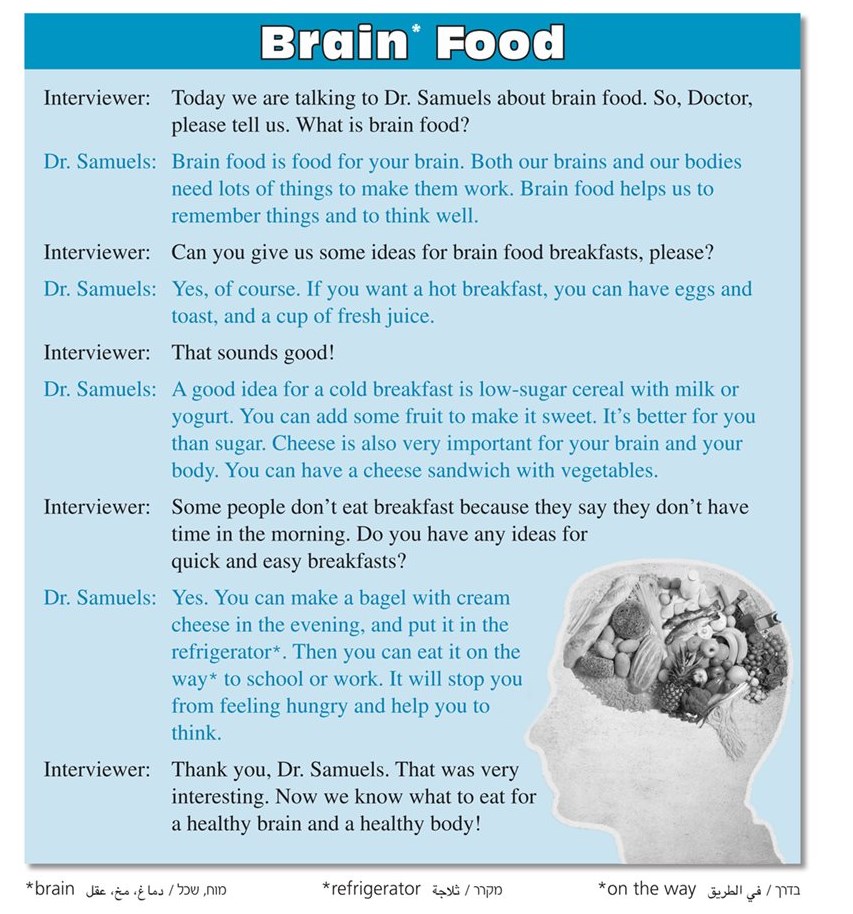 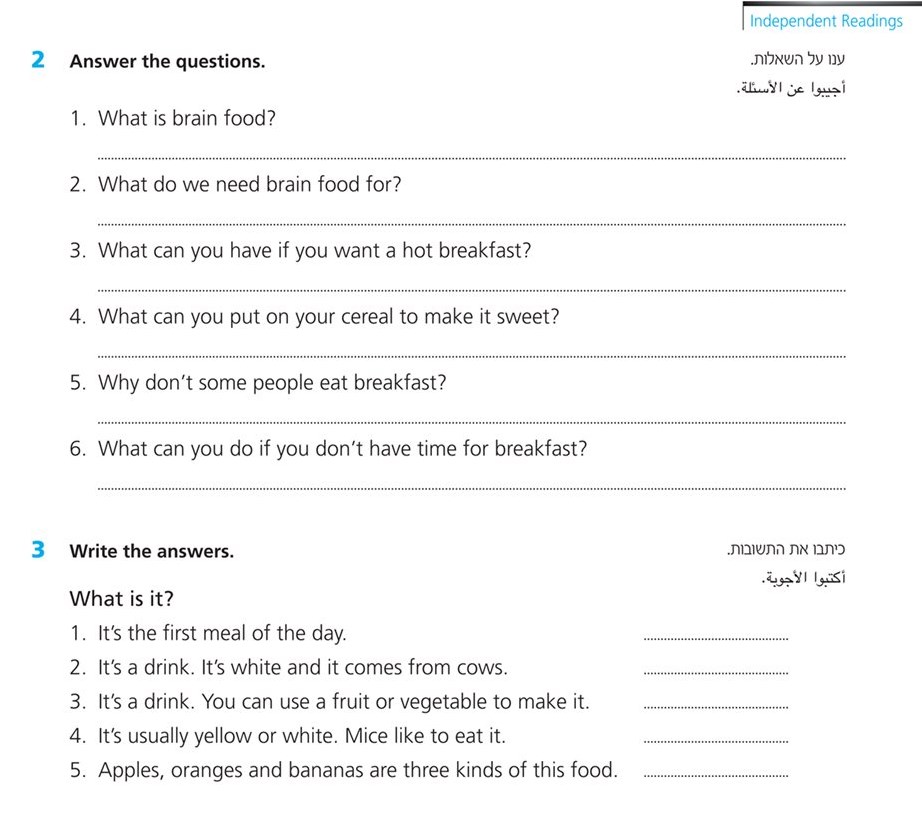 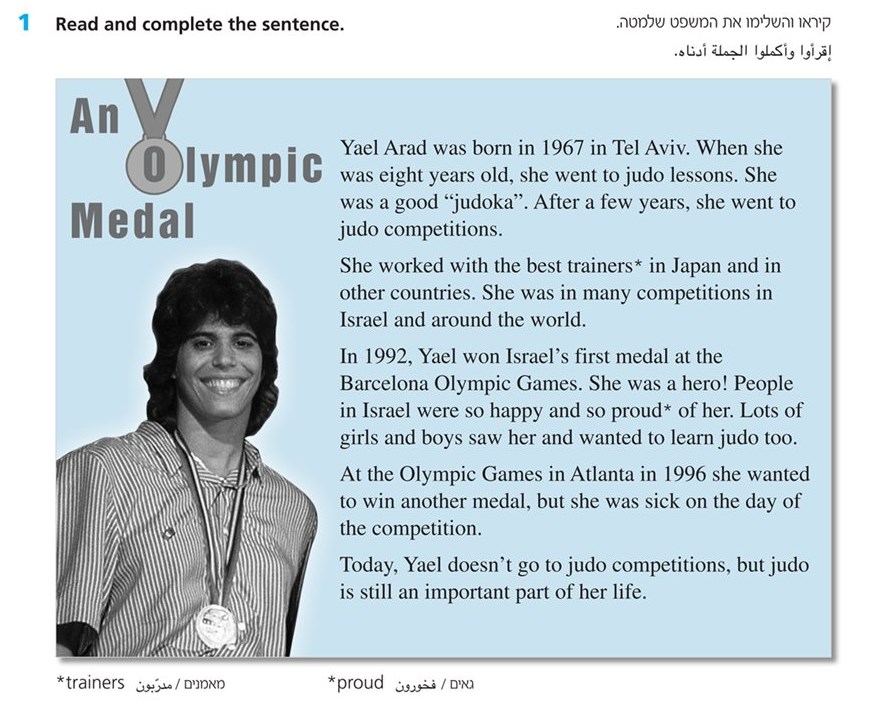 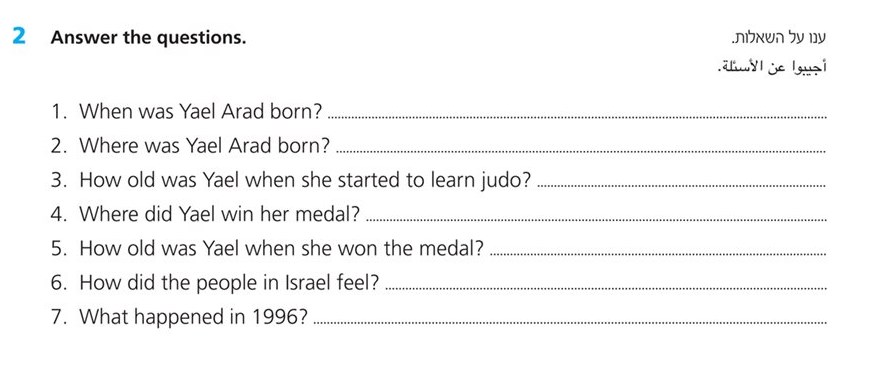 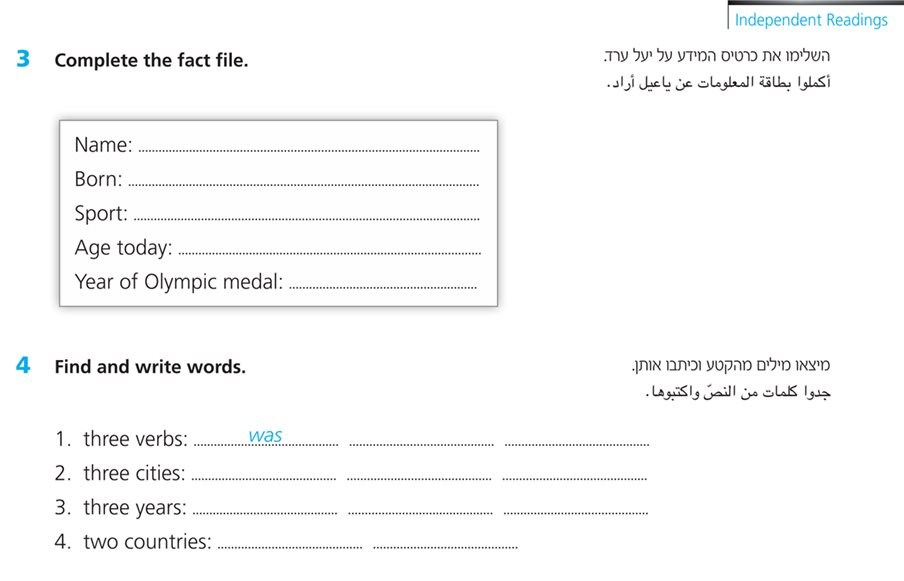 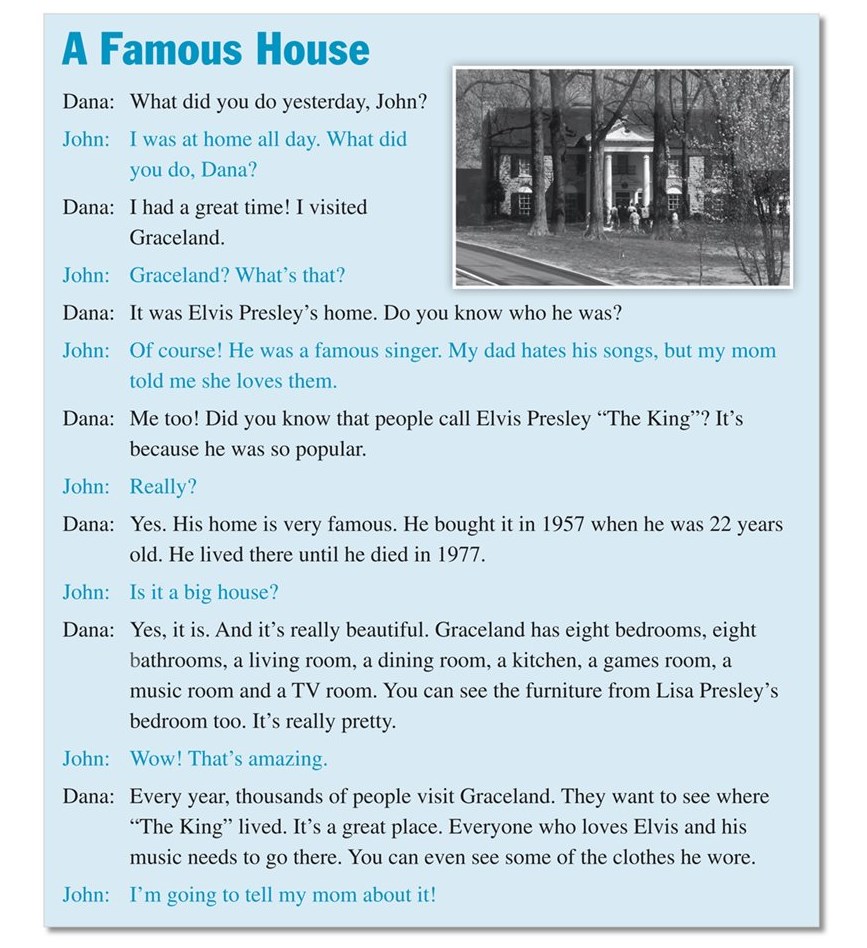 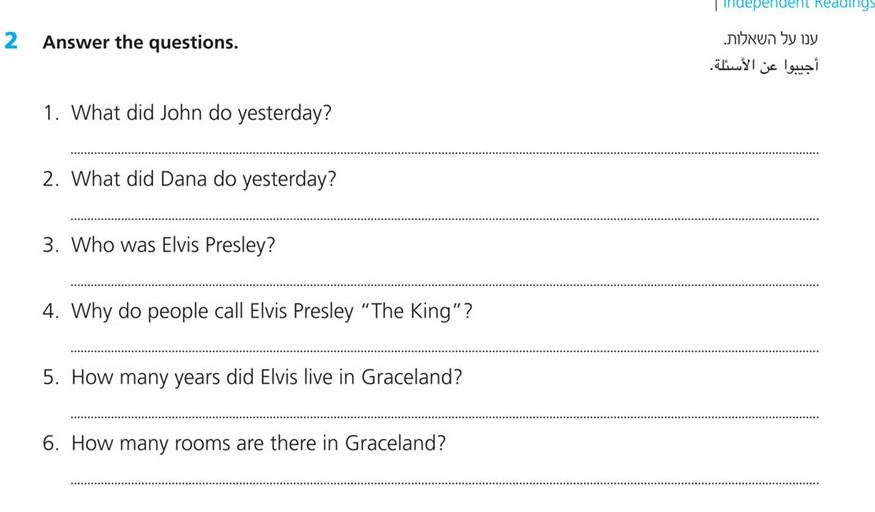 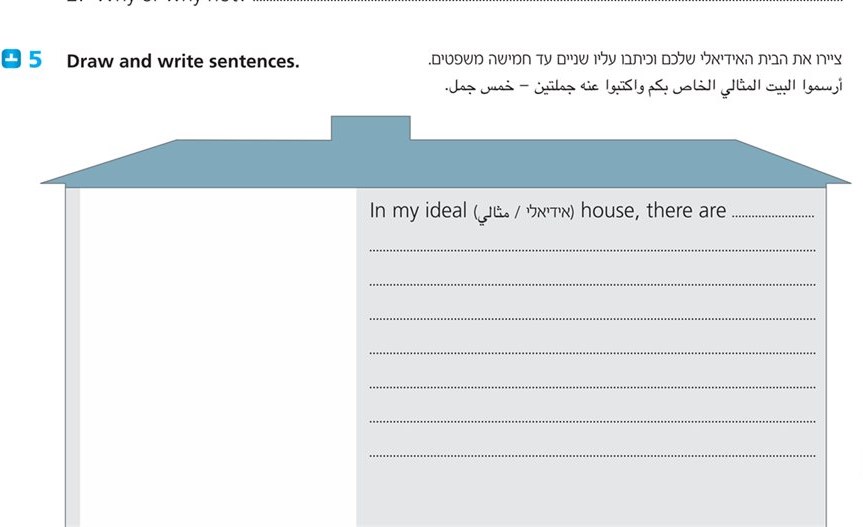 Now and Then Magazine 	May, 2019BACK In Time - by Jack SmithDo you want to go back in time? Buy a ticket and visit the Living
History Museum in Florida, USA. This special museum looks like a real
village, and all the people that work there are actors*. When you visit
the museum, you can see how people lived 400 years ago. You can
watch the actors build houses, grow fruit and vegetables and cook
their meals over the fire. They don't have televisions, computers or
phones. There are no cars; the actors ride horses to go from place to
place.Many people from all over the world come to visit the Living History
Museum. The actors take the visitors around the village and teach
them about life a long time ago. Sometimes the visitors ask the
actors questions like, "Do you watch TV?" or "Do you have phones?"
and the actors say, "What is a TV?" or "What are phones?" The actors
are so good, that sometimes visitors believe what they are saying,
and forget that they are visiting a museum and not a real village.
They feel like they are really going back in time.סמנו את התשובה הנכונה להשלמת המשפט.	Visitors at the museum learn about ___.a		countries all over the world b		the history of computers c		actors on television d		life many years agoסמנו את התשובה הנכונה.	What is special about the Living History Museum? a		400 people work there.b		It looks like an old village.c		All the visitors are from the USA.d		People can live there.  Why do visitors sometimes forget that they are in a museum?____________________________________________________________________________________________________________             Why does the writer, Jack Smith, begin the text with a question?a		to get people to read the textb		to say he wants to go back in timec		to tell the readers he needs an answerd		to ask about the museum Do you want to visit the Living History Museum? Explain your answer in English.__________________________________________________________________________________________________________________________Read and answer the questions1. Why do animals change color? –Tick TWO answers – סמנו 2 תשובות     	to hide      	to help other animals     	to be colorful     	to grow      	to look dangerous2.	When do animals hide?  - Write two answers – שתי תשובות1. __________________________________________________2. __________________________________________________3.	How do chameleons scare animals away? _________________________________________________________4.	Snakes in the desert don't need to change color because ___.a		their color is blackb		they hide behind rocksc		they are dangerous animalsd		they are the same color as sand5.	Which question has an answer in the text?a		When are snakes dangerous?b		When are goby fish white?c		What do chameleons eat?d		What colors do animals like?WritingWrite 40-60 words about one of the following topics:כתוב 60-40 מילים על אחד מהנושאים הבאים:1. My favorite object.2. Describe your family and what you like to do together.________________________________________________________________________________________________________________________________________________________________________________________________________________________________________________________________________________________________________________________Would an actor in the LivingHistory Museum say the followingsentences?Tick () Yes or No next toeach sentence.האם שחקן במוזאון המתואר בטקסטהיה אומר את המשפטים שלפניכם?סמנו () כן או לא ליד כל משפט.YesNoa."Let's cook potatoes over the fire."b."This is the village bus."c."Let's go to feed the horses."Animals and ColorsDo you know that some animals change color?There are animals that change color to hide so other animals 
can't see them. Animals hide when they are in danger or when
they hunt* for food. Sometimes animals change color to look dangerous. They want other animals to be afraid of them and 
run away. Chameleons are animals that change color. Many 
chameleons are green, but sometimes they change 
color to hide. For example, when chameleons 
are on a tree and they feel afraid, they change 
color to brown to look like the branches**. Some
chameleons change color to black when they want to 
scare other animals away.  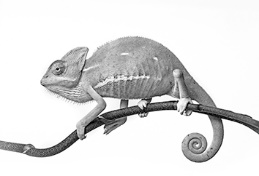 There are different kinds of fish that change color. 
For example, goby fish change color when they 
want to hide from dangerous sea animals. Goby 
fish can be white when they swim near white rocks 
or they can be red near red rocks. 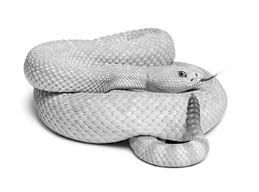 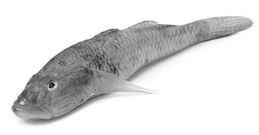 There are animals that don't need to change color 
to hide. For example, some snakes that live in the 
desert are the same color as sand. This helps the 
snakes hide and catch small animals.